Zrenjanin, 10.07.2017 god.Del. broj:  13 - 1304           Na osnovu čl. 109 Zakona o javnim nabavkama (»Sl. Glasnik RS« broj 124/12, 14/15 i  68/15), Opšta bolnica »Đorđe Joanović« Zrenjanin objavljuje                                                                  OBAVEŠTENJEO OBUSTAVI POSTUPKA JAVNE NABAVKE MALE VREDNOSTI 16/2017                                                            LEKOVI – za partiju 11. Naručilac: OPŠTA BOLNICA “Đorđe Joanović” Zrenjanin                dr Vase Savića broj 5, Zrenjanin               www.bolnica.org.rs2. Redni  broj nabavke:  JNMV 16/20173. Predmet JN – dobra: LEKOVI   Naziv iz opšteg rečnika nabavke:  33600000 farmaceutski proizvodi  4. Razlog za obustavu postupka:  5. Postupak javne nabavke 16/2017 –  LEKOVI, za patriju 1 biće sproveden ponovo čim budu ispunjeni uslovi u skladu sa ZJN. 						                 Komisija za JN 16/2017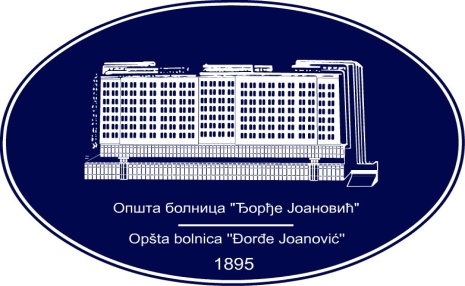 REPUBLIKA SRBIJA - AP VOJVODINAOPŠTA BOLNICA “Đorđe Joanović”Zrenjanin, ul. Dr Vase Savića br. 5Tel: (023) 536-930; centrala 513-200; lokal 3204Fax: (023) 564-104PIB 105539565    matični broj: 08887535Žiro račun kod Uprave za javna plaćanja 840-17661-10E-mail: bolnicazr@ptt.rs        www.bolnica.org.rsPartija 1 – biperiden lactat amp……………………………………    6.048,95Za navedenu partiju naručiocu nije prispela nijedna ponuda.